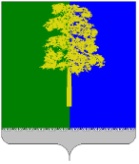 Муниципальное образование Кондинский районХанты-Мансийского автономного округа – ЮгрыАДМИНИСТРАЦИЯ КОНДИНСКОГО РАЙОНАПОСТАНОВЛЕНИЕНа основании пункта 4 статьи 17 Федерального закона от 06 октября    2003 года № 131-ФЗ «Об общих принципах организации местного самоуправления в Российской Федерации», постановления администрации Кондинского района от 04 октября 2021 года № 2298 «Об утверждении Порядка предоставления субсидий из бюджета муниципального образования Кондинский район юридическим лицам (за исключением государственных или муниципальных учреждений), индивидуальным предпринимателям,                               на оказание услуг (выполнение работ) в сфере молодежной политики», администрация Кондинского района постановляет:1. Утвердить стоимость услуг, передаваемых юридическим лицам                         (за исключением государственных или муниципальных учреждений), индивидуальным предпринимателям, на оказание услуг (выполнение работ)                     в сфере молодежной политики (приложение).2. Признать утратившим силу постановление администрации Кондинского района от 13 марта 2023 года № 260 «Об утверждении стоимости услуги «Организация мероприятий в сфере молодежной политики, направленных на гражданское и патриотическое воспитание молодежи, воспитание толерантности в молодежной среде, формирование правовых, культурных и нравственных ценностей среди молодежи», передаваемой юридическим лицам (за исключением государственных или муниципальных учреждений), индивидуальным предпринимателям, на оказание услуг (выполнение работ) в сфере молодежной политики».3. Обнародовать постановление в соответствии с решением Думы Кондинского района от 27 февраля 2017 года № 215 «Об утверждении Порядка опубликования (обнародования) муниципальных правовых актов и другой официальной информации органов местного самоуправления муниципального образования Кондинский район» и разместить на официальном сайте органов местного самоуправления Кондинского района. 4. Постановление вступает в силу после его обнародования.5. Контроль за выполнением постановления возложить на первого заместителя главы района А.В. Кривоногова.са/Банк документов/Постановления 2024Приложениек постановлению администрации районаот 20.03.2024 № 298Стоимость услуг,передаваемых юридическим лицам (за исключением государственных или муниципальных учреждений), индивидуальным предпринимателям, на оказание услуг (выполнение работ) в сфере молодежной политикиот 20 марта 2024 года№ 298пгт. МеждуреченскийОб утверждении стоимости услуг, передаваемых юридическим лицам (за исключением государственных или муниципальных учреждений), индивидуальным предпринимателям, на оказание услуг (выполнение работ) в сфере молодежной политикиГлава районаА.А.Мухин№ п/пНаименование услугиЕдиница измеренияПроект учреждения, рублейСогласовано комитетом, рублей1.Стоимость услуг, передаваемых юридическим лицам (за исключением государственных или муниципальных учреждений), индивидуальным предпринимателям, на оказание услуг (выполнение работ) в сфере молодежной политикиСтоимость услуг, передаваемых юридическим лицам (за исключением государственных или муниципальных учреждений), индивидуальным предпринимателям, на оказание услуг (выполнение работ) в сфере молодежной политикиСтоимость услуг, передаваемых юридическим лицам (за исключением государственных или муниципальных учреждений), индивидуальным предпринимателям, на оказание услуг (выполнение работ) в сфере молодежной политикиСтоимость услуг, передаваемых юридическим лицам (за исключением государственных или муниципальных учреждений), индивидуальным предпринимателям, на оказание услуг (выполнение работ) в сфере молодежной политики1.1.Организация мероприятий в сфере молодежной политики, направленных на гражданское и патриотическое воспитание молодежи, воспитание толерантности в молодежной среде, формирование правовых, культурных и нравственных ценностей среди молодежи1мероприятие234 158,00234 158,001.2.Организация мероприятий в сфере молодежной политики, направленных                          на вовлечение молодежи                в инновационную, предпринимательскую, добровольческую деятельность, а также на развитие гражданской активности молодежи и формирование здорового образа жизни1мероприятие88 365,0088 365,00